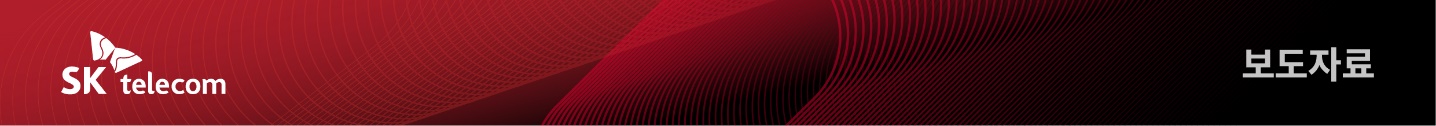 “메타버스에서 K-POP 스타를 직접 만난다구?!”SKT, K-POP 메타버스 팬미팅 ‘더 팬 라이브(The Fan Live)’ 진행- 이프랜드에서 케이팝 스타와 팬(Fan)이 전용 랜드 · 전용 코스튬 · 댄스 모션 등으로 소통- ‘더 팬 라이브’ 첫 손님은 떠오르는 케이팝 기대주, 미스틱스토리 소속 걸그룹 ‘빌리’- 매월 케이팝 미래를 책임질 아티스트들 참여… ‘퍼플키스’,  ‘우아’ 등 게스트 등장 예정[2022. 3. 14]SK텔레콤(대표이사 사장 유영상, www.sktelecom.com)은 메타버스 플랫폼 이프랜드에서 케이팝(K-POP) 스타의 전용 랜드와 전용 아바타(코스튬 · 모션)를 통해 케이팝 스타와 팬들이 물리적으로 소통할 수 있는 케이팝 메타버스 팬미팅, 이프랜드 ‘더 팬 라이브(The Fan Live)’를 14일 20시부터 진행한다고 밝혔다.SKT는 이프랜드 ‘더 팬 라이브’에 22년 최고의 케이팝 기대주인 ‘빌리(Billlie)’를 첫번째 게스트로 초대한다. 빌리(시윤·수현·츠키·션·하람·문수아·하루나)는 최근 2월에 미국 아이튠즈 등 글로벌 5개 지역 차트에서 1위를 차지하는 등 존재감을 보이고 있는 미스틱스토리 소속 걸그룹이다.SKT는 빌리의 세계관을 담은 가상 케이팝 전시관인 ▲’빌리의 K-POP 게스트 하우스’ 랜드와 함께 ▲빌리 무대 코스튬 7종 ▲빌리 댄스 안무 모션 7종 등을 이프랜드 ‘더 팬 라이브’를 통해 선보인다.특히, ‘빌리의 K-POP 게스트 하우스’ 랜드는 내부에 현관, 로비, 다락방 등 넓은 공간에서 빌리의 사진, 뮤직비디오 및 볼류매트릭* 기술 기반 홀로그램으로 제작된 빌리의 조각상까지 다양한 콘텐츠 경험을 제공한다. *볼류매트릭(Volumetric) 기술 : 360도 전방위를 커버하는 여러 대의 카메라가 동시에 오브젝트를 촬영해 실사
       기반 입체 영상을 만드는 기술로 실제와 유사한 생생함을 줄 수 있는 것이 특징SKT는 14일부터 ‘빌리의 K-POP 게스트 하우스’ 랜드를 방문한 인증샷을 촬영해 본인 인스타그램 계정 스토리에 올리면 추첨을 통해 빌리 싸인 CD 및 기프티콘 등을 제공하는 이벤트를 30일 동안 진행할 계획이다. 자세한 사항은 이프랜드 공식 SNS 채널(https://instagram.com/ifland.official)에서 확인할 수 있다.케이팝 팬들은 이프랜드 ‘더 팬 라이브’를 통해 빌리와 현실보다 더 예쁜 가상공간에서 펼쳐지는 토크쇼 형식의 팬미팅과 아카펠라 공연 등의 메타버스 팬미팅을 즐길 수 있을 전망이다. 이프랜드 ‘더 팬 라이브’는 비대면 시대에 케이팝 스타와 팬들이 직접 만나는 소통이 어려워진 현실 속에서, 메타버스 공간을 통해 스타와 팬들이 2D화면을 넘어 3D 세상에서 입체적으로 소통할 수 있는 기회를 제공해 엔터테인먼트 업계의 주목을 받고 있다. 향후 SKT는 이프랜드 ‘더 팬 라이브’에서 ‘퍼플키스’, ‘우아’를 게스트로 초대하는 등 매월 메타버스 공간에서 지속적으로 인기 케이팝 스타와 팬을 연결하는 콘텐츠를 선보일 계획이다.양맹석 SKT 메타버스CO 장은 “이프랜드 ‘더 팬 라이브’를 통해 대중들이 케이팝 아티스트와 직접 소통하고 콘서트도 즐길 수 있을 것”이라며, “케이팝 외에도 뮤지컬 · 연극 · 영화 관람 · 제작발표회 등 다양한 대중 문화 예술을 이프랜드에서 즐길 수 있도록 하겠다”고 밝혔다.  ▶ 관련 문의: SKT PR실 혁신PR팀 이태훈 매니저 (02-6100-3368)<끝>엠바고 : 배포 즉시 보도 가능합니다.※ 사진설명SKT 가 메타버스 플랫폼 이프랜드에서 케이팝(K-POP) 스타의 전용 랜드와 전용 아바타(코스튬 · 모션)를 통해 케이팝 스타와 팬들이 물리적으로 소통할 수 있는 이프랜드 ‘더 팬 라이브(The Fan Live)’를 14일 20시부터 진행한다고 밝혔다. 첫 게스트는 떠오르는 케이팝 걸그룹 ‘빌리’다.